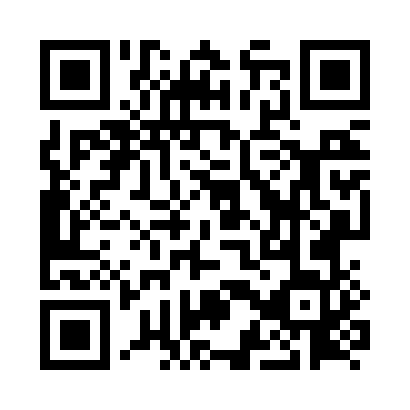 Prayer times for Bakel, BelgiumWed 1 May 2024 - Fri 31 May 2024High Latitude Method: Angle Based RulePrayer Calculation Method: Muslim World LeagueAsar Calculation Method: ShafiPrayer times provided by https://www.salahtimes.comDateDayFajrSunriseDhuhrAsrMaghribIsha1Wed3:466:121:375:399:0211:172Thu3:436:101:365:409:0311:203Fri3:396:091:365:409:0511:234Sat3:366:071:365:419:0711:265Sun3:326:051:365:429:0811:296Mon3:296:031:365:429:1011:337Tue3:256:021:365:439:1111:368Wed3:226:001:365:439:1311:399Thu3:215:581:365:449:1411:4210Fri3:205:571:365:459:1611:4311Sat3:205:551:365:459:1711:4412Sun3:195:541:365:469:1911:4513Mon3:195:521:365:469:2011:4514Tue3:185:511:365:479:2211:4615Wed3:175:491:365:489:2311:4716Thu3:175:481:365:489:2511:4717Fri3:165:461:365:499:2611:4818Sat3:165:451:365:499:2811:4919Sun3:155:441:365:509:2911:4920Mon3:155:421:365:509:3011:5021Tue3:145:411:365:519:3211:5022Wed3:145:401:365:519:3311:5123Thu3:135:391:365:529:3411:5224Fri3:135:381:365:529:3611:5225Sat3:135:371:365:539:3711:5326Sun3:125:361:375:539:3811:5327Mon3:125:351:375:549:3911:5428Tue3:125:341:375:549:4111:5529Wed3:115:331:375:559:4211:5530Thu3:115:321:375:559:4311:5631Fri3:115:311:375:569:4411:56